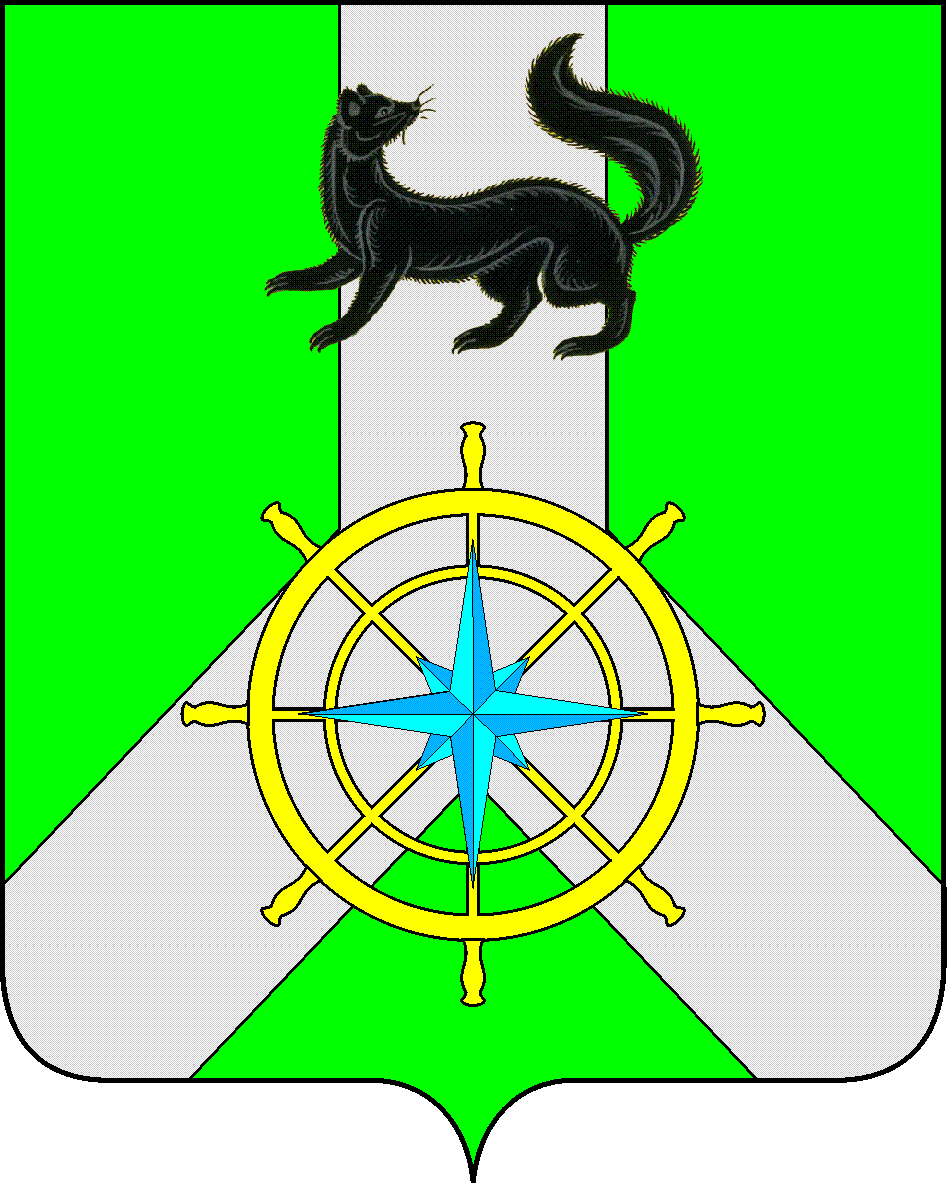 Р О С С И Й С К А Я   Ф Е Д Е Р А Ц И ЯИ Р К У Т С К А Я   О Б Л А С Т ЬК И Р Е Н С К И Й   М У Н И Ц И П А Л Ь Н Ы Й   Р А Й О НА Д М И Н И С Т Р А Ц И Я П О С Т А Н О В Л Е Н И ЕВ соответствии с  Федеральным законом  от 21.12. 1994 г. № 68-ФЗ «О защите населения и территорий от чрезвычайных ситуаций природного и техногенного характера», ст.39, 55 Устава муниципального образования Киренский район, в целях защиты прав и интересов граждан, ПОСТАНОВЛЯЕТ:Утвердить состав комиссии по обследованию и оценке ущерба за частично утраченное имущество во время пожара в п. Бубновка Бубновского сельского поселения  Киренского муниципального района, произошедшем 28.04.2017г., приложение № 1.Контроль за исполнением настоящего Постановления возложить на заместителя мэра – председателя комитета по имуществу и ЖКХ администрации Киренского муниципального района Вициамова А.В.Настоящее постановление разместить на официальном сайте администрации               Киренского муниципального района:  http:kirenskrn.irkobl.ru. Мэр района                                                                                       К.В. СвистелинСогласовано:Начальник правового отдела                                                                    А.В. ВоробьевПодготовил:Начальник отдела ГО и ЧС - начальник ЕДДС Комитета по имуществу и ЖКХ администрации Киренского муниципального районаЗалуцкий Евгений Витальевич, тел. 4-30-87Лист рассылкиОтдел ГО и ЧС Комитета по имуществу и ЖКХ администрации Киренского муниципального районаПриложение № 1Утвержден Постановлением администрацииКиренского муниципального районаот 03.05.2017г. № 238 Составкомиссии по обследованию и оценке ущерба за частично утраченное имущество во время пожара в п. Бубновка Бубновского сельского поселения  Киренского муниципального района, произошедшем 28.04.2017г.     от  03 мая  2017 г.                       № 238г.Киренск№ п/пФИОДолжность1.Вициамов Александр ВладимировичЗаместитель мэра – председатель Комитета по имуществу и ЖКХ, председатель комиссии2.Литвяков Алексей ЛеонидовичКонсультант по природопользованию администрации Киренского муниципального района, зам. председателя комиссии 3.Кистенева Наталья БорисовнаГлавный специалист по экономическим вопросам и ценообразованию администрации Киренского муниципального района, член комиссии4.Бончукова Елена ВикторовнаГлавный специалист отдела по управлению муниципальным имуществом Комитета по имуществу и ЖКХ администрации  Киренского муниципального района, член комиссии5.Каргин Роман ВикторовичНачальник административно-хозяйственного отдела управления образования администрации Киренского муниципального района, член комиссии6.Кулаков Сергей БорисовичДепутат Думы Киренского муниципального района, член комиссии7.По согласованиюСотрудник МО МВД России «Киренский»